COP Student Seminar FeedbackFaculty   □        Ph.D. Student   □        Postdoc/Research Scientist   □        Other   □Speaker’s Name __________________________________   Date _______________Please rate the student’s presentation:5: excellent; 4: outstanding with a minor few flaws; 3: good but could be better; 2: satisfactory but obvious room for improvement; 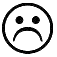 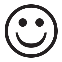 1: unsatisfactoryPresentation style	1  2  3  4  5Pace, eye contact, lack of distracting traits, independence from notes and slides, engagement of audience, showed confidenceComments:Presentation materials	1  2  3  4  5Organization of slides, visual appeal of material, absence of spelling/grammatical errors, font size, citation of references, effective use of visual aidsComments:Content of presentation	1  2  3  4  5Comprehensively introduced topic, emphasized significance/innovation of research, explained broader impact of research, made topic appealing to non-expert audience, exhibited profound knowledge of topic, smooth transitionsComments:Presentation of results	1  2  3  4  5Data was legible/understandable, selection of results, showed error bars, data analysis was provided, interpretation of results was adequate, avoided overly detailed results, rationale for presented results was providedComments:Quality of research (for research talks)	1  2  3  4  5Presented research reflects extensive effort, research is of high quality, control experiments were performed, convincing rationale, experimental design is adequate to test hypothesis, research addresses an important needComments:Questions and Answers	1  2  3  4  5Answered questions succinctly yet thoroughly, exhibited profound knowledge, encouraged questionsProvide one comment on what you liked about this seminar:Provide one comment on what could be improved about this seminar: